Applicant Information: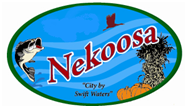 Name: _____________________________Address: ___________________________Telephone: _________________________Email: _____________________________Approximate cost of project: ____________Consultant(s) Information: (Applicant’s Architect, Engineer, Developer, Builder, Etc.)Name: _____________________________    Address: _________________________________Telephone: ___________________________   Email: __________________________________State License/Certification #: ____________________________ Expiration date: ____________Type of Development (check where appropriate) (attach site plan – see Page 2)Fence _____    Deck _____    Garage____   Pool____   Accessory Building_____    New Construction _____    Change in Use _____    Antenna/Tower_____    Other_____The Zoning Administrator may request additional information during the review of the Zoning Application. The Zoning Administrator may request a site survey.Certification by Applicant and Property OwnerI hereby certify that the above and foregoing information, including any information on attached forms, documents, or drawing submitted herewith, is true and correct. I understand that all work performed and improvements installed pursuant to this application, must conform to all applicable City Ordinances, State Building Codes, and the specific terms and conditions of the permit granted._____________________________________________________________________________Signature of Applicant                            Print Name                                    Date______________________________________________________________________________Signature of Property Owner (if different from Applicant)      Print Name        Date